Upper Key Stage Two Elveden AcademyKnowledge Organiser: Ancient EgyptI am learning to……Identify human settlements in Africa.Study the geographical features of Africa (Egypt particularly).Understand how people lived in the ancient civilisation of Egypt. Compare modern and historical life in Egypt. Use different sources to build a picture of events.  I am learning to……Identify human settlements in Africa.Study the geographical features of Africa (Egypt particularly).Understand how people lived in the ancient civilisation of Egypt. Compare modern and historical life in Egypt. Use different sources to build a picture of events.  Ancient Egyptian Time Line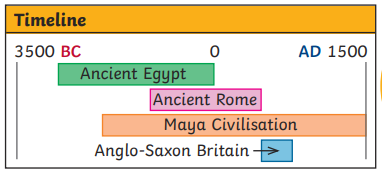 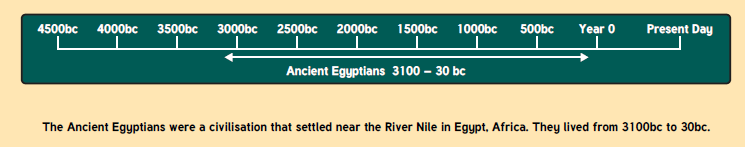 Ancient Egyptian Time LineKey Vocabulary:Tutankhamun Fun Facts!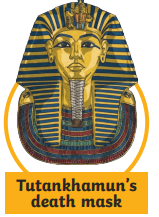 Born: around 1342 BC  Died: around 1323 BCPharaoh from approx. 1333 BC to 1323 BCKnown as the ‘boy king’ as he became pharaoh aged only 9Tomb discovered by Howard Carter and his team in the Valley of the Kings in 1922Tomb contained over 3000 treasuresHistorians believe Tutankhamun died suddenly as the tomb was finished hastily.Geography: Where is Ancient Egypt?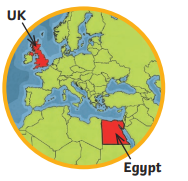 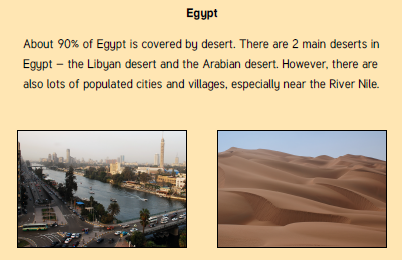 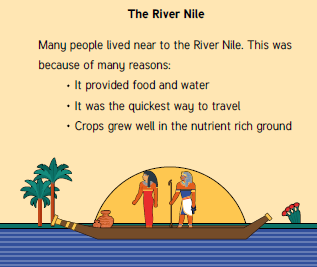 History: Ancient Egyptian Way of Life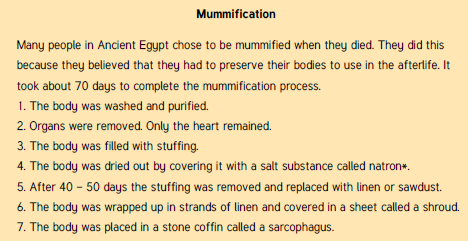 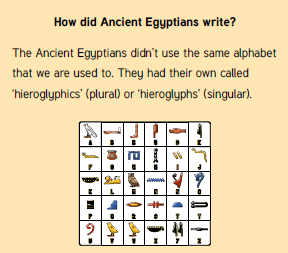 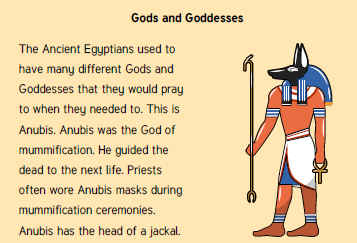 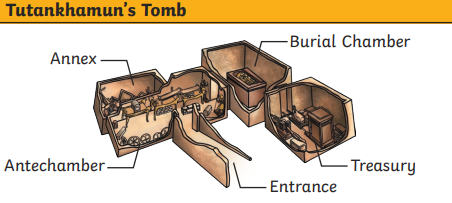 